Základní škola a Mateřská škola Litvínov, Podkrušnohorská 1589, okres Most Základní škola a Mateřská škola Litvínov, Podkrušnohorská 1589, okres Most Základní škola a Mateřská škola Litvínov, Podkrušnohorská 1589, okres Most Základní škola a Mateřská škola Litvínov, Podkrušnohorská 1589, okres Most Základní škola a Mateřská škola Litvínov, Podkrušnohorská 1589, okres Most Základní škola a Mateřská škola Litvínov, Podkrušnohorská 1589, okres Most Základní škola a Mateřská škola Litvínov, Podkrušnohorská 1589, okres Most Základní škola a Mateřská škola Litvínov, Podkrušnohorská 1589, okres Most Základní škola a Mateřská škola Litvínov, Podkrušnohorská 1589, okres Most Základní škola a Mateřská škola Litvínov, Podkrušnohorská 1589, okres Most Základní škola a Mateřská škola Litvínov, Podkrušnohorská 1589, okres Most Základní škola a Mateřská škola Litvínov, Podkrušnohorská 1589, okres Most Základní škola a Mateřská škola Litvínov, Podkrušnohorská 1589, okres Most Základní škola a Mateřská škola Litvínov, Podkrušnohorská 1589, okres Most Základní škola a Mateřská škola Litvínov, Podkrušnohorská 1589, okres Most Základní škola a Mateřská škola Litvínov, Podkrušnohorská 1589, okres Most Základní škola a Mateřská škola Litvínov, Podkrušnohorská 1589, okres Most Základní škola a Mateřská škola Litvínov, Podkrušnohorská 1589, okres Most Základní škola a Mateřská škola Litvínov, Podkrušnohorská 1589, okres Most Základní škola a Mateřská škola Litvínov, Podkrušnohorská 1589, okres Most Základní škola a Mateřská škola Litvínov, Podkrušnohorská 1589, okres Most Základní škola a Mateřská škola Litvínov, Podkrušnohorská 1589, okres Most Základní škola a Mateřská škola Litvínov, Podkrušnohorská 1589, okres Most Základní škola a Mateřská škola Litvínov, Podkrušnohorská 1589, okres Most Základní škola a Mateřská škola Litvínov, Podkrušnohorská 1589, okres Most Základní škola a Mateřská škola Litvínov, Podkrušnohorská 1589, okres Most Základní škola a Mateřská škola Litvínov, Podkrušnohorská 1589, okres Most           e-mail: 3zs@3zs.cz          WWW: www.3zs.cz          e-mail: 3zs@3zs.cz          WWW: www.3zs.cz          e-mail: 3zs@3zs.cz          WWW: www.3zs.cz          e-mail: 3zs@3zs.cz          WWW: www.3zs.cz          e-mail: 3zs@3zs.cz          WWW: www.3zs.cz          e-mail: 3zs@3zs.cz          WWW: www.3zs.cz          e-mail: 3zs@3zs.cz          WWW: www.3zs.cz          e-mail: 3zs@3zs.cz          WWW: www.3zs.cz          e-mail: 3zs@3zs.cz          WWW: www.3zs.cz          e-mail: 3zs@3zs.cz          WWW: www.3zs.cz          e-mail: 3zs@3zs.cz          WWW: www.3zs.cz          e-mail: 3zs@3zs.cz          WWW: www.3zs.cz          e-mail: 3zs@3zs.cz          WWW: www.3zs.cz          e-mail: 3zs@3zs.cz          WWW: www.3zs.cz          e-mail: 3zs@3zs.cz          WWW: www.3zs.cz          e-mail: 3zs@3zs.cz          WWW: www.3zs.cz          e-mail: 3zs@3zs.cz          WWW: www.3zs.cz          e-mail: 3zs@3zs.cz          WWW: www.3zs.cz          e-mail: 3zs@3zs.cz          WWW: www.3zs.cz          e-mail: 3zs@3zs.cz          WWW: www.3zs.cz          e-mail: 3zs@3zs.cz          WWW: www.3zs.cz          e-mail: 3zs@3zs.cz          WWW: www.3zs.cz          e-mail: 3zs@3zs.cz          WWW: www.3zs.cz          e-mail: 3zs@3zs.cz          WWW: www.3zs.cz          e-mail: 3zs@3zs.cz          WWW: www.3zs.cz          e-mail: 3zs@3zs.cz          WWW: www.3zs.cz          e-mail: 3zs@3zs.cz          WWW: www.3zs.czZÁPISNÍ LÍSTEKZÁPISNÍ LÍSTEKZÁPISNÍ LÍSTEKZÁPISNÍ LÍSTEKZÁPISNÍ LÍSTEKZÁPISNÍ LÍSTEKZÁPISNÍ LÍSTEKZÁPISNÍ LÍSTEKZÁPISNÍ LÍSTEKZÁPISNÍ LÍSTEKZÁPISNÍ LÍSTEKZÁPISNÍ LÍSTEKZÁPISNÍ LÍSTEKZÁPISNÍ LÍSTEKZÁPISNÍ LÍSTEKZÁPISNÍ LÍSTEKZÁPISNÍ LÍSTEKZÁPISNÍ LÍSTEKZÁPISNÍ LÍSTEKZÁPISNÍ LÍSTEKZÁPISNÍ LÍSTEKZÁPISNÍ LÍSTEKZÁPISNÍ LÍSTEKZÁPISNÍ LÍSTEKZÁPISNÍ LÍSTEKZÁPISNÍ LÍSTEKZÁPISNÍ LÍSTEKke vzdělávání v základní škole ve školním roce 2024/2025ke vzdělávání v základní škole ve školním roce 2024/2025ke vzdělávání v základní škole ve školním roce 2024/2025ke vzdělávání v základní škole ve školním roce 2024/2025ke vzdělávání v základní škole ve školním roce 2024/2025ke vzdělávání v základní škole ve školním roce 2024/2025ke vzdělávání v základní škole ve školním roce 2024/2025ke vzdělávání v základní škole ve školním roce 2024/2025ke vzdělávání v základní škole ve školním roce 2024/2025ke vzdělávání v základní škole ve školním roce 2024/2025ke vzdělávání v základní škole ve školním roce 2024/2025ke vzdělávání v základní škole ve školním roce 2024/2025ke vzdělávání v základní škole ve školním roce 2024/2025ke vzdělávání v základní škole ve školním roce 2024/2025ke vzdělávání v základní škole ve školním roce 2024/2025ke vzdělávání v základní škole ve školním roce 2024/2025ke vzdělávání v základní škole ve školním roce 2024/2025ke vzdělávání v základní škole ve školním roce 2024/2025ke vzdělávání v základní škole ve školním roce 2024/2025ke vzdělávání v základní škole ve školním roce 2024/2025ke vzdělávání v základní škole ve školním roce 2024/2025ke vzdělávání v základní škole ve školním roce 2024/2025ke vzdělávání v základní škole ve školním roce 2024/2025ke vzdělávání v základní škole ve školním roce 2024/2025ke vzdělávání v základní škole ve školním roce 2024/2025ke vzdělávání v základní škole ve školním roce 2024/2025ke vzdělávání v základní škole ve školním roce 2024/2025Údaje o dítěti:Údaje o dítěti:Údaje o dítěti:Údaje o dítěti:Údaje o dítěti:Údaje o dítěti:Údaje o dítěti:Údaje o dítěti:Údaje o dítěti:Údaje o dítěti:Údaje o dítěti:Údaje o dítěti:Údaje o dítěti:Údaje o dítěti:Údaje o dítěti:Údaje o dítěti:Údaje o dítěti:Údaje o dítěti:Údaje o dítěti:Údaje o dítěti:Údaje o dítěti:Údaje o dítěti:Údaje o dítěti:Údaje o dítěti:Údaje o dítěti:Údaje o dítěti:Údaje o dítěti:Jméno a příjmení:Registrační číslo:Registrační číslo:Registrační číslo:Rodné číslo:Datum narození:Datum narození:Datum narození:Místo narození:Stát narození:Stát narození:Stát narození:Okres narození:Zdravotní pojišťovna:Zdravotní pojišťovna:Zdravotní pojišťovna:Trvalé bydliště:Státní občanství:Název předchozí školy:Poznámky ke zdrav. stavu:Doplňující údaje ohledně zápisu:Doplňující údaje ohledně zápisu:Doplňující údaje ohledně zápisu:Doplňující údaje ohledně zápisu:Doplňující údaje ohledně zápisu:Doplňující údaje ohledně zápisu:Doplňující údaje ohledně zápisu:Doplňující údaje ohledně zápisu:Doplňující údaje ohledně zápisu:Doplňující údaje ohledně zápisu:Doplňující údaje ohledně zápisu:Doplňující údaje ohledně zápisu:Doplňující údaje ohledně zápisu:Doplňující údaje ohledně zápisu: Školní družina: Školní družina: Školní družina: Školní družina:anoneDoplňující údaje ohledně zápisu:Doplňující údaje ohledně zápisu:Doplňující údaje ohledně zápisu:Doplňující údaje ohledně zápisu:Doplňující údaje ohledně zápisu:Doplňující údaje ohledně zápisu:Doplňující údaje ohledně zápisu: Školní družina: Školní družina: Školní družina: Školní družina: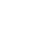 anoneDoplňující údaje ohledně zápisu:Doplňující údaje ohledně zápisu:Doplňující údaje ohledně zápisu:Doplňující údaje ohledně zápisu:Doplňující údaje ohledně zápisu:Doplňující údaje ohledně zápisu:Doplňující údaje ohledně zápisu: Školní družina: Školní družina: Školní družina: Školní družina:anoneBudeme žádat o odklad:Budeme žádat o odklad:anonene Školní stravování: Školní stravování: Školní stravování: Školní stravování:anoneBudeme žádat o odklad:Budeme žádat o odklad:anonene Školní stravování: Školní stravování: Školní stravování: Školní stravování:anoneBudeme žádat o odklad:Budeme žádat o odklad:anonene Školní stravování: Školní stravování: Školní stravování: Školní stravování:anone Odklad v loňském roce: Odklad v loňském roce:anoneneSourozenec na škole, třída:Sourozenec na škole, třída:Sourozenec na škole, třída:Sourozenec na škole, třída:Sourozenec na škole, třída:Sourozenec na škole, třída: Odklad v loňském roce: Odklad v loňském roce:anoneneSourozenec na škole, třída:Sourozenec na škole, třída:Sourozenec na škole, třída:Sourozenec na škole, třída:Sourozenec na škole, třída:Sourozenec na škole, třída: Odklad v loňském roce: Odklad v loňském roce:anoneneSourozenec na škole, třída:Sourozenec na škole, třída:Sourozenec na škole, třída:Sourozenec na škole, třída:Sourozenec na škole, třída:Sourozenec na škole, třída:Údaje o 1. zákonném zástupci:Údaje o 1. zákonném zástupci:Údaje o 1. zákonném zástupci:Údaje o 1. zákonném zástupci:Údaje o 1. zákonném zástupci:Údaje o 1. zákonném zástupci:Údaje o 1. zákonném zástupci:Údaje o 1. zákonném zástupci:Údaje o 1. zákonném zástupci:Údaje o 1. zákonném zástupci:Údaje o 1. zákonném zástupci:Údaje o 1. zákonném zástupci:Údaje o 1. zákonném zástupci:Údaje o 1. zákonném zástupci:Údaje o 1. zákonném zástupci:Údaje o 1. zákonném zástupci:Údaje o 1. zákonném zástupci:Údaje o 1. zákonném zástupci:Údaje o 1. zákonném zástupci:Údaje o 1. zákonném zástupci:Údaje o 1. zákonném zástupci:Údaje o 1. zákonném zástupci:Údaje o 1. zákonném zástupci:Údaje o 1. zákonném zástupci:Údaje o 1. zákonném zástupci:Údaje o 1. zákonném zástupci:Údaje o 1. zákonném zástupci:Jméno a příjmení:Vztah (otec/matka):Vztah (otec/matka):Bydliště:Mobilní telefon:Telefon:Telefon:Telefon do zaměstnání:e-mail:e-mail:Datová schránka:Zaměstnání:Zaměstnání:Zákonný zástupce pro doručování písemností:Zákonný zástupce pro doručování písemností:Zákonný zástupce pro doručování písemností:Zákonný zástupce pro doručování písemností:Zákonný zástupce pro doručování písemností:Zákonný zástupce pro doručování písemností:Zákonný zástupce pro doručování písemností:Zákonný zástupce pro doručování písemností:anoneneZákonný zástupce pro doručování písemností:Zákonný zástupce pro doručování písemností:Zákonný zástupce pro doručování písemností:Zákonný zástupce pro doručování písemností:Zákonný zástupce pro doručování písemností:Zákonný zástupce pro doručování písemností:Zákonný zástupce pro doručování písemností:Zákonný zástupce pro doručování písemností:anoneneZákonný zástupce pro doručování písemností:Zákonný zástupce pro doručování písemností:Zákonný zástupce pro doručování písemností:Zákonný zástupce pro doručování písemností:Zákonný zástupce pro doručování písemností:Zákonný zástupce pro doručování písemností:Zákonný zástupce pro doručování písemností:Zákonný zástupce pro doručování písemností:anoneneÚdaje o 2. zákonném zástupci:Údaje o 2. zákonném zástupci:Údaje o 2. zákonném zástupci:Údaje o 2. zákonném zástupci:Údaje o 2. zákonném zástupci:Údaje o 2. zákonném zástupci:Údaje o 2. zákonném zástupci:Údaje o 2. zákonném zástupci:Údaje o 2. zákonném zástupci:Údaje o 2. zákonném zástupci:Údaje o 2. zákonném zástupci:Údaje o 2. zákonném zástupci:Údaje o 2. zákonném zástupci:Údaje o 2. zákonném zástupci:Údaje o 2. zákonném zástupci:Údaje o 2. zákonném zástupci:Údaje o 2. zákonném zástupci:Údaje o 2. zákonném zástupci:Údaje o 2. zákonném zástupci:Údaje o 2. zákonném zástupci:Údaje o 2. zákonném zástupci:Údaje o 2. zákonném zástupci:Údaje o 2. zákonném zástupci:Údaje o 2. zákonném zástupci:Údaje o 2. zákonném zástupci:Údaje o 2. zákonném zástupci:Údaje o 2. zákonném zástupci:Jméno a příjmení:Vztah (otec/matka):Vztah (otec/matka):Bydliště:Mobilní telefon:Telefon:Telefon:Telefon do zaměstnání:e-mail:e-mail:Datová schránka:Zaměstnání:Zaměstnání:Zákonný zástupce pro doručování písemností:Zákonný zástupce pro doručování písemností:Zákonný zástupce pro doručování písemností:Zákonný zástupce pro doručování písemností:Zákonný zástupce pro doručování písemností:Zákonný zástupce pro doručování písemností:Zákonný zástupce pro doručování písemností:Zákonný zástupce pro doručování písemností:anoneneZákonný zástupce pro doručování písemností:Zákonný zástupce pro doručování písemností:Zákonný zástupce pro doručování písemností:Zákonný zástupce pro doručování písemností:Zákonný zástupce pro doručování písemností:Zákonný zástupce pro doručování písemností:Zákonný zástupce pro doručování písemností:Zákonný zástupce pro doručování písemností:anoneneZákonný zástupce pro doručování písemností:Zákonný zástupce pro doručování písemností:Zákonný zástupce pro doručování písemností:Zákonný zástupce pro doručování písemností:Zákonný zástupce pro doručování písemností:Zákonný zástupce pro doručování písemností:Zákonný zástupce pro doručování písemností:Zákonný zástupce pro doručování písemností:anoneneV žádosti uvedené osobní údaje jsou požadovány za účelem vedení správního řízení – zápisu a přijetí dítěte do 1. ročníku základní školy.Při vedení dokumentace škola postupuje v souladu s Nařízením Evropského parlamentu a Rady (EU) 2016/679 (GDPR) a v souladu se zákonem č. 110/2019 Sb., o zpracování osobních údajů.Rozhodnutí o přijetí bude oznámeno zveřejněním seznamu přijatých dětí označených registračním číslem. Seznam bude zveřejněn na přístupném místě ve škole a na webových stránkách školy: www.3zs.czV žádosti uvedené osobní údaje jsou požadovány za účelem vedení správního řízení – zápisu a přijetí dítěte do 1. ročníku základní školy.Při vedení dokumentace škola postupuje v souladu s Nařízením Evropského parlamentu a Rady (EU) 2016/679 (GDPR) a v souladu se zákonem č. 110/2019 Sb., o zpracování osobních údajů.Rozhodnutí o přijetí bude oznámeno zveřejněním seznamu přijatých dětí označených registračním číslem. Seznam bude zveřejněn na přístupném místě ve škole a na webových stránkách školy: www.3zs.czV žádosti uvedené osobní údaje jsou požadovány za účelem vedení správního řízení – zápisu a přijetí dítěte do 1. ročníku základní školy.Při vedení dokumentace škola postupuje v souladu s Nařízením Evropského parlamentu a Rady (EU) 2016/679 (GDPR) a v souladu se zákonem č. 110/2019 Sb., o zpracování osobních údajů.Rozhodnutí o přijetí bude oznámeno zveřejněním seznamu přijatých dětí označených registračním číslem. Seznam bude zveřejněn na přístupném místě ve škole a na webových stránkách školy: www.3zs.czV žádosti uvedené osobní údaje jsou požadovány za účelem vedení správního řízení – zápisu a přijetí dítěte do 1. ročníku základní školy.Při vedení dokumentace škola postupuje v souladu s Nařízením Evropského parlamentu a Rady (EU) 2016/679 (GDPR) a v souladu se zákonem č. 110/2019 Sb., o zpracování osobních údajů.Rozhodnutí o přijetí bude oznámeno zveřejněním seznamu přijatých dětí označených registračním číslem. Seznam bude zveřejněn na přístupném místě ve škole a na webových stránkách školy: www.3zs.czV žádosti uvedené osobní údaje jsou požadovány za účelem vedení správního řízení – zápisu a přijetí dítěte do 1. ročníku základní školy.Při vedení dokumentace škola postupuje v souladu s Nařízením Evropského parlamentu a Rady (EU) 2016/679 (GDPR) a v souladu se zákonem č. 110/2019 Sb., o zpracování osobních údajů.Rozhodnutí o přijetí bude oznámeno zveřejněním seznamu přijatých dětí označených registračním číslem. Seznam bude zveřejněn na přístupném místě ve škole a na webových stránkách školy: www.3zs.czV žádosti uvedené osobní údaje jsou požadovány za účelem vedení správního řízení – zápisu a přijetí dítěte do 1. ročníku základní školy.Při vedení dokumentace škola postupuje v souladu s Nařízením Evropského parlamentu a Rady (EU) 2016/679 (GDPR) a v souladu se zákonem č. 110/2019 Sb., o zpracování osobních údajů.Rozhodnutí o přijetí bude oznámeno zveřejněním seznamu přijatých dětí označených registračním číslem. Seznam bude zveřejněn na přístupném místě ve škole a na webových stránkách školy: www.3zs.czV žádosti uvedené osobní údaje jsou požadovány za účelem vedení správního řízení – zápisu a přijetí dítěte do 1. ročníku základní školy.Při vedení dokumentace škola postupuje v souladu s Nařízením Evropského parlamentu a Rady (EU) 2016/679 (GDPR) a v souladu se zákonem č. 110/2019 Sb., o zpracování osobních údajů.Rozhodnutí o přijetí bude oznámeno zveřejněním seznamu přijatých dětí označených registračním číslem. Seznam bude zveřejněn na přístupném místě ve škole a na webových stránkách školy: www.3zs.czV žádosti uvedené osobní údaje jsou požadovány za účelem vedení správního řízení – zápisu a přijetí dítěte do 1. ročníku základní školy.Při vedení dokumentace škola postupuje v souladu s Nařízením Evropského parlamentu a Rady (EU) 2016/679 (GDPR) a v souladu se zákonem č. 110/2019 Sb., o zpracování osobních údajů.Rozhodnutí o přijetí bude oznámeno zveřejněním seznamu přijatých dětí označených registračním číslem. Seznam bude zveřejněn na přístupném místě ve škole a na webových stránkách školy: www.3zs.czV žádosti uvedené osobní údaje jsou požadovány za účelem vedení správního řízení – zápisu a přijetí dítěte do 1. ročníku základní školy.Při vedení dokumentace škola postupuje v souladu s Nařízením Evropského parlamentu a Rady (EU) 2016/679 (GDPR) a v souladu se zákonem č. 110/2019 Sb., o zpracování osobních údajů.Rozhodnutí o přijetí bude oznámeno zveřejněním seznamu přijatých dětí označených registračním číslem. Seznam bude zveřejněn na přístupném místě ve škole a na webových stránkách školy: www.3zs.czV žádosti uvedené osobní údaje jsou požadovány za účelem vedení správního řízení – zápisu a přijetí dítěte do 1. ročníku základní školy.Při vedení dokumentace škola postupuje v souladu s Nařízením Evropského parlamentu a Rady (EU) 2016/679 (GDPR) a v souladu se zákonem č. 110/2019 Sb., o zpracování osobních údajů.Rozhodnutí o přijetí bude oznámeno zveřejněním seznamu přijatých dětí označených registračním číslem. Seznam bude zveřejněn na přístupném místě ve škole a na webových stránkách školy: www.3zs.czV žádosti uvedené osobní údaje jsou požadovány za účelem vedení správního řízení – zápisu a přijetí dítěte do 1. ročníku základní školy.Při vedení dokumentace škola postupuje v souladu s Nařízením Evropského parlamentu a Rady (EU) 2016/679 (GDPR) a v souladu se zákonem č. 110/2019 Sb., o zpracování osobních údajů.Rozhodnutí o přijetí bude oznámeno zveřejněním seznamu přijatých dětí označených registračním číslem. Seznam bude zveřejněn na přístupném místě ve škole a na webových stránkách školy: www.3zs.czV žádosti uvedené osobní údaje jsou požadovány za účelem vedení správního řízení – zápisu a přijetí dítěte do 1. ročníku základní školy.Při vedení dokumentace škola postupuje v souladu s Nařízením Evropského parlamentu a Rady (EU) 2016/679 (GDPR) a v souladu se zákonem č. 110/2019 Sb., o zpracování osobních údajů.Rozhodnutí o přijetí bude oznámeno zveřejněním seznamu přijatých dětí označených registračním číslem. Seznam bude zveřejněn na přístupném místě ve škole a na webových stránkách školy: www.3zs.czV žádosti uvedené osobní údaje jsou požadovány za účelem vedení správního řízení – zápisu a přijetí dítěte do 1. ročníku základní školy.Při vedení dokumentace škola postupuje v souladu s Nařízením Evropského parlamentu a Rady (EU) 2016/679 (GDPR) a v souladu se zákonem č. 110/2019 Sb., o zpracování osobních údajů.Rozhodnutí o přijetí bude oznámeno zveřejněním seznamu přijatých dětí označených registračním číslem. Seznam bude zveřejněn na přístupném místě ve škole a na webových stránkách školy: www.3zs.czV žádosti uvedené osobní údaje jsou požadovány za účelem vedení správního řízení – zápisu a přijetí dítěte do 1. ročníku základní školy.Při vedení dokumentace škola postupuje v souladu s Nařízením Evropského parlamentu a Rady (EU) 2016/679 (GDPR) a v souladu se zákonem č. 110/2019 Sb., o zpracování osobních údajů.Rozhodnutí o přijetí bude oznámeno zveřejněním seznamu přijatých dětí označených registračním číslem. Seznam bude zveřejněn na přístupném místě ve škole a na webových stránkách školy: www.3zs.czV žádosti uvedené osobní údaje jsou požadovány za účelem vedení správního řízení – zápisu a přijetí dítěte do 1. ročníku základní školy.Při vedení dokumentace škola postupuje v souladu s Nařízením Evropského parlamentu a Rady (EU) 2016/679 (GDPR) a v souladu se zákonem č. 110/2019 Sb., o zpracování osobních údajů.Rozhodnutí o přijetí bude oznámeno zveřejněním seznamu přijatých dětí označených registračním číslem. Seznam bude zveřejněn na přístupném místě ve škole a na webových stránkách školy: www.3zs.czV žádosti uvedené osobní údaje jsou požadovány za účelem vedení správního řízení – zápisu a přijetí dítěte do 1. ročníku základní školy.Při vedení dokumentace škola postupuje v souladu s Nařízením Evropského parlamentu a Rady (EU) 2016/679 (GDPR) a v souladu se zákonem č. 110/2019 Sb., o zpracování osobních údajů.Rozhodnutí o přijetí bude oznámeno zveřejněním seznamu přijatých dětí označených registračním číslem. Seznam bude zveřejněn na přístupném místě ve škole a na webových stránkách školy: www.3zs.czV žádosti uvedené osobní údaje jsou požadovány za účelem vedení správního řízení – zápisu a přijetí dítěte do 1. ročníku základní školy.Při vedení dokumentace škola postupuje v souladu s Nařízením Evropského parlamentu a Rady (EU) 2016/679 (GDPR) a v souladu se zákonem č. 110/2019 Sb., o zpracování osobních údajů.Rozhodnutí o přijetí bude oznámeno zveřejněním seznamu přijatých dětí označených registračním číslem. Seznam bude zveřejněn na přístupném místě ve škole a na webových stránkách školy: www.3zs.czV žádosti uvedené osobní údaje jsou požadovány za účelem vedení správního řízení – zápisu a přijetí dítěte do 1. ročníku základní školy.Při vedení dokumentace škola postupuje v souladu s Nařízením Evropského parlamentu a Rady (EU) 2016/679 (GDPR) a v souladu se zákonem č. 110/2019 Sb., o zpracování osobních údajů.Rozhodnutí o přijetí bude oznámeno zveřejněním seznamu přijatých dětí označených registračním číslem. Seznam bude zveřejněn na přístupném místě ve škole a na webových stránkách školy: www.3zs.czV žádosti uvedené osobní údaje jsou požadovány za účelem vedení správního řízení – zápisu a přijetí dítěte do 1. ročníku základní školy.Při vedení dokumentace škola postupuje v souladu s Nařízením Evropského parlamentu a Rady (EU) 2016/679 (GDPR) a v souladu se zákonem č. 110/2019 Sb., o zpracování osobních údajů.Rozhodnutí o přijetí bude oznámeno zveřejněním seznamu přijatých dětí označených registračním číslem. Seznam bude zveřejněn na přístupném místě ve škole a na webových stránkách školy: www.3zs.czV žádosti uvedené osobní údaje jsou požadovány za účelem vedení správního řízení – zápisu a přijetí dítěte do 1. ročníku základní školy.Při vedení dokumentace škola postupuje v souladu s Nařízením Evropského parlamentu a Rady (EU) 2016/679 (GDPR) a v souladu se zákonem č. 110/2019 Sb., o zpracování osobních údajů.Rozhodnutí o přijetí bude oznámeno zveřejněním seznamu přijatých dětí označených registračním číslem. Seznam bude zveřejněn na přístupném místě ve škole a na webových stránkách školy: www.3zs.czV žádosti uvedené osobní údaje jsou požadovány za účelem vedení správního řízení – zápisu a přijetí dítěte do 1. ročníku základní školy.Při vedení dokumentace škola postupuje v souladu s Nařízením Evropského parlamentu a Rady (EU) 2016/679 (GDPR) a v souladu se zákonem č. 110/2019 Sb., o zpracování osobních údajů.Rozhodnutí o přijetí bude oznámeno zveřejněním seznamu přijatých dětí označených registračním číslem. Seznam bude zveřejněn na přístupném místě ve škole a na webových stránkách školy: www.3zs.czV žádosti uvedené osobní údaje jsou požadovány za účelem vedení správního řízení – zápisu a přijetí dítěte do 1. ročníku základní školy.Při vedení dokumentace škola postupuje v souladu s Nařízením Evropského parlamentu a Rady (EU) 2016/679 (GDPR) a v souladu se zákonem č. 110/2019 Sb., o zpracování osobních údajů.Rozhodnutí o přijetí bude oznámeno zveřejněním seznamu přijatých dětí označených registračním číslem. Seznam bude zveřejněn na přístupném místě ve škole a na webových stránkách školy: www.3zs.czV žádosti uvedené osobní údaje jsou požadovány za účelem vedení správního řízení – zápisu a přijetí dítěte do 1. ročníku základní školy.Při vedení dokumentace škola postupuje v souladu s Nařízením Evropského parlamentu a Rady (EU) 2016/679 (GDPR) a v souladu se zákonem č. 110/2019 Sb., o zpracování osobních údajů.Rozhodnutí o přijetí bude oznámeno zveřejněním seznamu přijatých dětí označených registračním číslem. Seznam bude zveřejněn na přístupném místě ve škole a na webových stránkách školy: www.3zs.czV žádosti uvedené osobní údaje jsou požadovány za účelem vedení správního řízení – zápisu a přijetí dítěte do 1. ročníku základní školy.Při vedení dokumentace škola postupuje v souladu s Nařízením Evropského parlamentu a Rady (EU) 2016/679 (GDPR) a v souladu se zákonem č. 110/2019 Sb., o zpracování osobních údajů.Rozhodnutí o přijetí bude oznámeno zveřejněním seznamu přijatých dětí označených registračním číslem. Seznam bude zveřejněn na přístupném místě ve škole a na webových stránkách školy: www.3zs.czV žádosti uvedené osobní údaje jsou požadovány za účelem vedení správního řízení – zápisu a přijetí dítěte do 1. ročníku základní školy.Při vedení dokumentace škola postupuje v souladu s Nařízením Evropského parlamentu a Rady (EU) 2016/679 (GDPR) a v souladu se zákonem č. 110/2019 Sb., o zpracování osobních údajů.Rozhodnutí o přijetí bude oznámeno zveřejněním seznamu přijatých dětí označených registračním číslem. Seznam bude zveřejněn na přístupném místě ve škole a na webových stránkách školy: www.3zs.czV žádosti uvedené osobní údaje jsou požadovány za účelem vedení správního řízení – zápisu a přijetí dítěte do 1. ročníku základní školy.Při vedení dokumentace škola postupuje v souladu s Nařízením Evropského parlamentu a Rady (EU) 2016/679 (GDPR) a v souladu se zákonem č. 110/2019 Sb., o zpracování osobních údajů.Rozhodnutí o přijetí bude oznámeno zveřejněním seznamu přijatých dětí označených registračním číslem. Seznam bude zveřejněn na přístupném místě ve škole a na webových stránkách školy: www.3zs.czV žádosti uvedené osobní údaje jsou požadovány za účelem vedení správního řízení – zápisu a přijetí dítěte do 1. ročníku základní školy.Při vedení dokumentace škola postupuje v souladu s Nařízením Evropského parlamentu a Rady (EU) 2016/679 (GDPR) a v souladu se zákonem č. 110/2019 Sb., o zpracování osobních údajů.Rozhodnutí o přijetí bude oznámeno zveřejněním seznamu přijatých dětí označených registračním číslem. Seznam bude zveřejněn na přístupném místě ve škole a na webových stránkách školy: www.3zs.cz